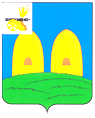 АДМИНИСТРАЦИЯСЫРОКОРЕНСКОГО СЕЛЬСКОГО ПОСЕЛЕНИЯРОСЛАВЛЬСКОГО РАЙОНА СМОЛЕНСКОЙ ОБЛАСТИ П О С Т А Н О В Л Е Н И ЕГлава муниципального образованияСырокоренского сельского поселенияРославльского района Смоленской области                                       Е.И. Хаченкова                                                                            Приложение 1Исполнение по источникам финансирования дефицита бюджета Сырокоренского сельского поселения Рославльского района Смоленской области за первый квартал 2024 года (рублей)                           Приложение 2Исполнение по объему поступлений доходов в бюджет Сырокоренского сельского поселения Рославльского района Смоленской области, за исключением безвозмездных поступлений за первый квартал   2024 года	(рублей)                           Приложение 3	(рублей)                            Приложение 4Исполнение расходной части  бюджета  Сырокоренского сельского поселения Рославльского района Смоленской области за первый квартал 2024 года                           Единица измерения: рублей                           Приложение 5Отчёт об использовании средств  муниципального  дорожного фонда Сырокоренского сельского поселения Рославльского района Смоленской области за первый квартал  2024 годаот 15.04.2024 г.   № 19         Об итогах исполнения бюджета Сырокоренского сельского поселения Рославльского района Смоленской области за первый квартал 2024 года     В соответствии с   пунктом 5 статьи 264.2 Бюджетного кодекса Российской Федерации, Уставом Сырокоренского сельского поселения Рославльского района Смоленской области, Положением о бюджетном процессе в муниципальном образовании Сырокоренского сельского поселения Рославльского района Смоленской областиАдминистрация Сырокоренского сельского поселения Рославльского района Смоленской области                                                           п о с т а н о в л я е т:1. Утвердить отчет об исполнении бюджета Сырокоренского сельского поселения Рославльского района Смоленской области (далее – бюджет Сырокоренского сельского поселения) за первый квартал 2024 года по доходам в сумме 3 439,9 тыс. руб., по расходам в сумме 3 024,6 тыс. руб., с превышением доходов над расходами (профицит бюджета) в сумме 415,3 тыс. руб.2. Утвердить исполнение за первый квартал 2024 года:- по источникам финансирования дефицита бюджета Сырокоренского сельского поселения согласно приложению 1;- по объему поступлений доходов в бюджет Сырокоренского сельского поселения, за исключением безвозмездных поступлений согласно приложению 2;- по объему безвозмездных поступлений в доход бюджета Сырокоренского сельского поселения согласно приложению 3;- по расходной части бюджета Сырокоренского сельского поселения согласно приложению 4.         3.Утвердить отчёт об использовании средств муниципального дорожного фонда Сырокоренского сельского поселения Рославльского района Смоленской области согласно приложению 5.         4. Настоящее постановление подлежит официальному опубликованию в газете «Рославльская правда» и размещению на официальном сайте Администрации Сырокоренского сельского поселения  Рославльского района Смоленской области в информационно-телекоммуникационной сети «Интернет».к постановлению Администрации Сырокоренского сельского поселения Рославльского района Смоленской области от 15.04.2024г. № 19КодНаименование кода группы, подгруппы, статьи, вида источника финансирования дефицитов бюджетов, кода классификации операций сектора государственного управления, относящихся к источникам финансирования дефицитов бюджетов ПланФакт123401 00 00 00 00 0000 000ИСТОЧНИКИ ВНУТРЕННЕГО ФИНАНСИРОВАНИЯ ДЕФИЦИТОВ БЮДЖЕТОВ2 223 690,12- 415 314,1701 05 00 00 00 0000 000Изменение остатков средств на счетах по учету средств бюджета2 223 690,12- 415 314,1701 05 00 00 00 0000 500Увеличение остатков средств бюджетов-14 936 400,00-3 439 891,0001 05 02 00 00 0000 500Увеличение прочих остатков средств бюджетов-14 936 400,00-3 439 891,0001 05 02 01 00 0000 510Увеличение прочих остатков денежных средств бюджетов-14 936 400,00-3 439 891,0001 05 02 01 10 0000 510Увеличение прочих остатков денежных средств бюджетов сельских поселений-14 936 400,00-3 439 891,0001 05 00 00 00 0000 600Уменьшение остатков средств бюджетов17 160 090,123 024 576,8301 05 02 00 00 0000 600Уменьшение прочих остатков средств бюджетов17 160 090,123 024 576,8301 05 02 01 00 0000 610Уменьшение прочих остатков денежных средств бюджетов17 160 090,123 024 576,8301 05 02 01 10 0000 610Уменьшение прочих остатков денежных средств  бюджета сельских  поселений17 160 090,123 024 576,83к постановлению Администрации Сырокоренского сельского поселения Рославльского района Смоленской области от 15.04.2024г. № 19Код бюджетной классификации Российской ФедерацииНаименование дохода бюджетаУтвержденные     бюджетные назначенияФактическое исполнение% исполнения123451 00 00000 00 0000 000НАЛОГОВЫЕ И НЕНАЛОГОВЫЕ ДОХОДЫ 9809700,002180062,5122%1 00 00000 00 0000 000НАЛОГОВЫЕ И НЕНАЛОГОВЫЕ ДОХОДЫ 9809700,002180062,5122%1 00 00000 00 0000 000НАЛОГОВЫЕ И НЕНАЛОГОВЫЕ ДОХОДЫ 9809700,002180062,5122%1 00 00000 00 0000 000НАЛОГОВЫЕ И НЕНАЛОГОВЫЕ ДОХОДЫ 9809700,002180062,5122% 1 01 00000 00 0000 000налоги на прибыль, доходы323300,0060776,4719% 1 01 02000 01 0000 110Налог на доходы физических лиц323300,0060776,4719%1 03 00000 00 0000 110Налоги на товары (работы, услуги), реализуемые на территории Российской Федерации6794800,001727947,1125%1 03 02000 01 0000 110Акцизы по подакцизным товарам (продукции), производимым на территории Российской Федерации6794800,001727947,1125%1 05 00000 00 0000 000НАЛОГИ НА СОВОКУПНЫЙ НАЛОГ20000,000,000%1 05 03000 01 0000 110Единый сельскохозяйственный налог 20000,000,000%1 06 00000 00 0000 000Налоги на имущество2189400,00380832,9517%1 06 01000 00 0000 110Налог на имущество физических лиц  225100,008803,594%1 06 01000 00 0000 110Налог на имущество физических лиц  225100,008803,594%1 06 06000 00 0000 110Земельный налог1964300,00372029,3619%1 11 00000 00 0000 000  ДОХОДЫ ОТ ИСПОЛЬЗОВАНИЯ ИМУЩЕСТВА, НАХОДЯЩЕГОСЯ В ГОСУДАРСТВЕННОЙ И МУНИЦИПАЛЬНОЙ СОБСТВЕННОСТИ31300,000,000%1 11 05000 00 0000 120Доходы, получаемые в виде арендной платы за передачу в возмездное пользование государственного и муниципального имущества (за исключением имущества бюджетных и автономных учреждений, а также имущества государственных и муниципальных унитарных предприятий, в том числе казенных)31300,000,000%1 16 00000 00 0000 000  ШТРАФЫ, САНКЦИИ, ВОЗМЕЩЕНИЕ УЩЕРБА366900,003505,981%1 16 10000 00 0000 140Платежи в целях возмещения причиненного ущерба (убытков)366900,003505,981% 1 17 00000 00 0000 000ПРОЧИЕ НЕНАЛОГОВЫЕ ДОХОДЫ84000,007000,008%1 17 05000 00 0000 180Прочие неналоговые доходы84000,007000,008%к постановлению Администрации Сырокоренского сельского поселения Рославльского района Смоленской области от 15.04.2024г. № 19Исполнение по объему безвозмездных поступлений Исполнение по объему безвозмездных поступлений Исполнение по объему безвозмездных поступлений в доход  бюджета Сырокоренского сельского поселения Рославльского района Смоленской областиза первый квартал 2024 годаКод бюджетной классификации Российской ФедерацииНаименование групп, подгрупп и статей доходовСумма, планСумма, факт% исполнения000 2 00 00000 00 0000 000БЕЗВОЗМЕЗДНЫЕ ПОСТУПЛЕНИЯ5126700,01259828,4925%000 2 02 00000 00 0000 000Безвозмездные поступления от других бюджетов бюджетной системы Российской Федерации5126700,01259828,4925%000 2 02 10000 00 0000 150Дотации бюджетам субъектов РФ и муниципальных образований5024400,01256100,0025%000 2 02 16001 10 0000 150Дотация бюджетам сельских поселений  на выравнивание   бюджетной обеспеченности5024400,01256100,0025%000 2 02 30000 00 0000150Субвенции бюджетам субъектов РФ и муниципальных образований102300,08149,518%000 2 02 35118 10 0000 150Субвенции бюджетам сельских поселений на осуществление первичного воинского учета органами местного самоуправления поселений, муниципальных и городских округов102300,08149,518%000 2 08 00000 00 0000 000Перечисления из бюджетов сельских поселений (в бюджеты сельских поселеницй) для осуществления возврата (зачета) излишне уплаченных или излишне взысканных сумм налогов, сборов и иных платежей, а также сумм процентов за несвоевременное осуществление такого возврата и процентов, начисленных на на излишне взысканные суммы0,0-4421,020%000 2 08 05000 10 0000 150Перечисления из бюджетов сельских поселений (в бюджеты сельских поселеницй) для осуществления возврата (зачета) излишне уплаченных или излишне взысканных сумм налогов, сборов и иных платежей, а также сумм процентов за несвоевременное осуществление такого возврата и процентов, начисленных на на излишне взысканные суммы0,0-4421,020%к постановлению Администрации Сырокоренского сельского поселения Рославльского района Смоленской области от 15.04.2024г. № 19Наименование показателяВед.Разд., подразделЦ.ст.Расх.Уточненная роспись/планКасс. расход% исполнения Наименование показателяВед.Разд., подразделЦ.ст.Расх.Уточненная роспись/планКасс. расход% исполнения     Администрация Сырокоренского сельского поселения Рославльского района  Смоленской области9780000000000000000017 160 090,123 024 576,8317,63%      ОБЩЕГОСУДАРСТВЕННЫЕ ВОПРОСЫ978010000000000000007 714 600,001 379 979,5317,89%        Функционирование высшего должностного лица субъекта Российской Федерации и муниципального образования978010200000000000001 167 300,00184 522,1615,81%          Руководство и управление в сфере установленных функций органа муниципального образования978010270000000000001 167 300,00184 522,1615,81%            Обеспечение деятельности представительного органа муниципального образования978010276000000000001 167 300,00184 522,1615,81%                  Глава муниципального образования978010276001000000001 167 300,00184 522,1615,81%                    Расходы на обеспечение функций органов местного самоуправления978010276001001400001 167 300,00184 522,1615,81%                      Расходы на выплаты персоналу в целях обеспечения выполнения функций государственными (муниципальными) органами, казенными учреждениями, органами управления государственными внебюджетными фондами978010276001001401001 167 300,00184 522,1615,81%                        Расходы на выплаты персоналу государственных (муниципальных) органов978010276001001401201 167 300,00184 522,1615,81%        Функционирование Правительства Российской Федерации, высших исполнительных органов субъектов Российской Федерации, местных администраций978010400000000000006 196 498,001 153 207,3718,61%   Руководство и управление в сфере установленных функций органа муниципального образования978010470000000000006 196 498,001 153 207,3718,61%            Обеспечение деятельности исполнительных органов местных администраций978010477000000000006 196 498,001 153 207,3718,61%                  Обеспечение деятельности Администрации Сырокоренского сельского поселения Рославльского района Смоленской области978010477001000000006 196 498,001 153 207,3718,61%                    Расходы на обеспечение функций органов местного самоуправления978010477001001400006 196 498,001 153 207,3718,61%                      Расходы на выплаты персоналу в целях обеспечения выполнения функций государственными (муниципальными) органами, казенными учреждениями, органами управления государственными внебюджетными фондами978010477001001401005 579 200,00951 067,9717,05%                        Расходы на выплаты персоналу государственных (муниципальных) органов978010477001001401205 579 200,00951 067,9717,05%                      Закупка товаров, работ и услуг для обеспечения государственных (муниципальных) нужд97801047700100140200613 228,00202 139,4032,96%                        Иные закупки товаров, работ и услуг для обеспечения государственных (муниципальных) нужд97801047700100140240613 228,00202 139,4032,96%                      Иные бюджетные ассигнования978010477001001408004 070,000,000,00%                        Уплата налогов, сборов и иных платежей978010477001001408504 070,000,000,00%        Обеспечение деятельности финансовых, налоговых и таможенных органов и органов финансового (финансово-бюджетного) надзора9780106000000000000031 250,0031 250,00100,00%          Резервные фонды9780106800000000000031 250,0031 250,00100,00%            Межбюджетные трансферты из бюджетов поселений бюджету муниципального района в соответствии с заключенными соглашениями9780106810000000000031 250,0031 250,00100,00%                  Иные межбюджетные трансферты, передаваемые бюджету муниципального района на осуществление части полномочий по решению вопросов местного значения в соответствии с заключенными соглашениями9780106810010000000031 250,0031 250,00100,00%                    Межбюджетные трансферты, передаваемые бюджету муниципального района на осуществление части полномочий по решению вопросов местного значения Администрацией Сырокоренского сельского поселения в соответствии с заключенным соглашением978010681001W009000031 250,0031 250,00100,00%                      Межбюджетные трансферты978010681001W009050031 250,0031 250,00100,00%                        Иные межбюджетные трансферты978010681001W009054031 250,0031 250,00100,00%        Обеспечение проведения выборов и референдумов97801070000000000000209 400,000,000,00%          Резервные фонды97801079000000000000209 400,000,000,00%            Непрограммные расходы органов местного самоуправления97801079800000000000209 400,000,000,00%                  Прочие мероприятия, не включенные в муниципальные программы97801079800200000000209 400,000,000,00%                    Расходы связанные с проведением выборов в органы местного самоуправления97801079800225000000209 400,000,000,00%                      Иные бюджетные ассигнования97801079800225000800209 400,000,000,00%                        Специальные расходы97801079800225000880209 400,000,000,00%        Резервные фонды9780111000000000000021 000,000,000,00%          Резервные фонды9780111800000000000021 000,000,000,00%            Резервные фонды9780111890000000000021 000,000,000,00%                  Расходы за счет средств резервных фондов9780111890010000000021 000,000,000,00%                    Расходы за счет средств резервного фонда Администрации Сырокоренского сельского поселения Рославльского района Смоленской области9780111890012888000021 000,000,000,00%                      Иные бюджетные ассигнования9780111890012888080021 000,000,000,00%                        Резервные средства9780111890012888087021 000,000,000,00%        Другие общегосударственные вопросы9780113000000000000089 152,0011 000,0012,34%          Непрограммные расходы Сырокоренского сельского поселения Рославльского района Смоленской области9780113900000000000089 152,0011 000,0012,34%            Непрограммные расходы органов местного самоуправления9780113980000000000089 152,0011 000,0012,34%                  Прочие мероприятия, не включенные в муниципальные программы9780113980020000000089 152,0011 000,0012,34%                    Уплата членских взносов9780113980020041000011 000,0011 000,00100,00%                      Иные бюджетные ассигнования9780113980020041080011 000,0011 000,00100,00%                        Уплата налогов, сборов и иных платежей9780113980020041085011 000,0011 000,00100,00%                    Расходы на исполнение судебных актов9780113980022270000024 552,000,000,00%                      Иные бюджетные ассигнования9780113980022270080024 552,000,000,00%                        Исполнение судебных актов9780113980022270083024 552,000,000,00%                    Прочие расходы, сборы и иные платежи9780113980022703000053 600,000,000,00%                      Закупка товаров, работ и услуг для обеспечения государственных (муниципальных) нужд9780113980022703020050 000,000,000,00%                        Иные закупки товаров, работ и услуг для обеспечения государственных (муниципальных) нужд9780113980022703024050 000,000,000,00%                      Иные бюджетные ассигнования978011398002270308003 600,000,000,00%                        Уплата налогов, сборов и иных платежей978011398002270308503 600,000,000,00%      НАЦИОНАЛЬНАЯ ОБОРОНА97802000000000000000102 300,008 149,517,97%        Мобилизационная и вневойсковая подготовка97802030000000000000102 300,008 149,517,97%          Непрограммные расходы Сырокоренского сельского поселения Рославльского района Смоленской области97802039000000000000102 300,008 149,517,97%            Непрограммные расходы органов местного самоуправления97802039800000000000102 300,008 149,517,97%                  Прочие расходы за счет межбюджетных трансфертов других уровней97802039800100000000102 300,008 149,517,97%                    Осуществление первичного воинского учета органами местного самоуправления поселений, муниципальных и городских округов97802039800151180000102 300,008 149,517,97%                      Расходы на выплаты персоналу в целях обеспечения выполнения функций государственными (муниципальными) органами, казенными учреждениями, органами управления государственными внебюджетными фондами9780203980015118010066 300,008 149,5112,29%                        Расходы на выплаты персоналу государственных (муниципальных) органов9780203980015118012066 300,008 149,5112,29%                      Закупка товаров, работ и услуг для обеспечения государственных (муниципальных) нужд9780203980015118020036 000,000,000,00%                        Иные закупки товаров, работ и услуг для обеспечения государственных (муниципальных) нужд9780203980015118024036 000,000,000,00%      НАЦИОНАЛЬНАЯ БЕЗОПАСНОСТЬ И ПРАВООХРАНИТЕЛЬНАЯ ДЕЯТЕЛЬНОСТЬ978030000000000000001 000,000,000,00%        Защита населения и территории от чрезвычайных ситуаций природного и техногенного характера, пожарная безопасность978031000000000000001 000,000,000,00%            Муниципальная программа "Обеспечение пожарной безопасности на территории Сырокоренского сельского поселения Рославльского района Смоленской области"978031020000000000001 000,000,000,00%            Муниципальная программа "Обеспечение пожарной безопасности на территории Сырокоренского сельского поселения Рославльского района Смоленской области"978031021000000000001 000,000,000,00%              Комплексы процессных мероприятий978031021400000000001 000,000,000,00%                  Комплекс процессных мероприятий "Предупреждение и ликвидация последствий чрезвычайных ситуаций и стихийных бедствий природного и техногенного характера"978031021401000000001 000,000,000,00%                    Мероприятия по опахиванию населенных пунктов978031021401249000001 000,000,000,00%                      Закупка товаров, работ и услуг для обеспечения государственных (муниципальных) нужд978031021401249002001 000,000,000,00%                        Иные закупки товаров, работ и услуг для обеспечения государственных (муниципальных) нужд978031021401249002401 000,000,000,00%      НАЦИОНАЛЬНАЯ ЭКОНОМИКА978040000000000000008 018 490,121 404 077,5417,51%        Дорожное хозяйство (дорожные фонды)978040900000000000008 018 490,121 404 077,5417,51%            Муниципальная программа "Развитие улично-дорожной сети и транспортного обеспечения муниципального образования Сырокоренского сельского поселения Рославльского района Смоленской области"978040950000000000008 018 490,121 404 077,5417,51%            Муниципальная программа "Развитие улично-дорожной сети и транспортного обеспечения муниципального образования Сырокоренского сельского поселения Рославльского района Смоленской области"978040957000000000008 018 490,121 404 077,5417,51%              Комплексы процессных мероприятий978040957400000000008 018 490,121 404 077,5417,51%                  Комплекс процессных мероприятий "Содержание автомобильных дорог общего пользования, инженерных сооружений на них в границах Сырокоренского сельского поселения Рославльского района Смоленской области"978040957401000000008 018 490,121 404 077,5417,51%                    Мероприятия по содержанию автомобильных дорог общего пользования и инженерных сооружений на них за счет средств муниципального дорожного фонда978040957401011100008 018 490,121 404 077,5417,51%                      Закупка товаров, работ и услуг для обеспечения государственных (муниципальных) нужд978040957401011102008 018 490,121 404 077,5417,51%                        Иные закупки товаров, работ и услуг для обеспечения государственных (муниципальных) нужд978040957401011102408 018 490,121 404 077,5417,51%      ЖИЛИЩНО-КОММУНАЛЬНОЕ ХОЗЯЙСТВО978050000000000000001 205 251,84202 758,2116,82%        Коммунальное хозяйство97805020000000000000181 000,002 260,001,25%            Муниципальная программа "Создание условий для обеспечения услугами жилищно-коммунального хозяйства населения и благоустройство на территории Сырокоренского сельского поселения Рославльского района Смоленской области"97805026000000000000181 000,002 260,001,25%            Муниципальная программа "Создание условий для обеспечения услугами жилищно-коммунального хозяйства населения и благоустройство на территории Сырокоренского сельского поселения Рославльского района Смоленской области"97805026800000000000181 000,002 260,001,25%              Комплексы процессных мероприятий97805026840000000000181 000,002 260,001,25%                  Комплекс процессных мероприятий "Развитие водоснабжения на территории Сырокоренского сельского поселения"97805026840100000000181 000,002 260,001,25%                    Мероприятия в области коммунального хозяйства97805026840101220000181 000,002 260,001,25%                      Закупка товаров, работ и услуг для обеспечения государственных (муниципальных) нужд97805026840101220200181 000,002 260,001,25%                        Иные закупки товаров, работ и услуг для обеспечения государственных (муниципальных) нужд97805026840101220240181 000,002 260,001,25%        Благоустройство978050300000000000001 024 251,84200 498,2119,58%            Муниципальная программа "Создание условий для обеспечения услугами жилищно-коммунального хозяйства населения и благоустройство на территории Сырокоренского сельского поселения Рославльского района Смоленской области"978050360000000000001 024 251,84200 498,2119,58%            Муниципальная программа "Создание условий для обеспечения услугами жилищно-коммунального хозяйства населения и благоустройство на территории Сырокоренского сельского поселения Рославльского района Смоленской области"978050368000000000001 024 251,84200 498,2119,58%              Комплексы процессных мероприятий978050368400000000001 024 251,84200 498,2119,58%                  Комплекс процессных мероприятий "Содержание и обслуживание уличного освещения на территории Сырокоренского сельского поселения"97805036840200000000901 000,00184 498,2120,48%                    Уличное освещение территории Сырокоренского сельского поселения97805036840203230000901 000,00184 498,2120,48%                      Закупка товаров, работ и услуг для обеспечения государственных (муниципальных) нужд97805036840203230200901 000,00184 498,2120,48%                        Иные закупки товаров, работ и услуг для обеспечения государственных (муниципальных) нужд97805036840203230240901 000,00184 498,2120,48%                  Комплекс процессных мероприятий "Содержание и благоустройство мест захоронения территории Сырокоренского сельского поселения Рославльского района Смоленской области"9780503684030000000051 000,0016 000,0031,37%                    Организация содержания мест захоронения в Cырокоренском сельском поселении9780503684030322000051 000,0016 000,0031,37%                      Закупка товаров, работ и услуг для обеспечения государственных (муниципальных) нужд9780503684030322020051 000,0016 000,0031,37%                        Иные закупки товаров, работ и услуг для обеспечения государственных (муниципальных) нужд9780503684030322024051 000,0016 000,0031,37%                  Комплекс процессных мероприятий "Прочие мероприятия по благоустройству территории Сырокоренского сельского поселения Рославльского района Смоленской области"9780503684040000000072 251,840,000,00%                    Прочие мероприятия по благоустройству территории Сырокоренского сельского поселения9780503684040324000071 251,840,000,00%                      Закупка товаров, работ и услуг для обеспечения государственных (муниципальных) нужд9780503684040324020071 251,840,000,00%                        Иные закупки товаров, работ и услуг для обеспечения государственных (муниципальных) нужд9780503684040324024071 251,840,000,00%                    Организация временного трудоустройства безработных граждан978050368404239000001 000,000,000,00%                      Закупка товаров, работ и услуг для обеспечения государственных (муниципальных) нужд978050368404239002001 000,000,000,00%                        Иные закупки товаров, работ и услуг для обеспечения государственных (муниципальных) нужд978050368404239002401 000,000,000,00%                  Комплекс процессных мероприятий "Ремонт и восстановление воинских захоронений"978050368408000000000,000,000,00%                    Расходы, связанные с ремонтом и восстановлением воинских захоронений978050368408S20100000,000,000,00%                      Закупка товаров, работ и услуг для обеспечения государственных (муниципальных) нужд978050368408S20102000,000,000,00%                        Иные закупки товаров, работ и услуг для обеспечения государственных (муниципальных) нужд978050368408S20102400,000,000,00%      СОЦИАЛЬНАЯ ПОЛИТИКА97810000000000000000118 448,1629 612,0425,00%        Пенсионное обеспечение97810010000000000000118 448,1629 612,0425,00%          Непрограммные расходы Сырокоренского сельского поселения Рославльского района Смоленской области97810019000000000000118 448,1629 612,0425,00%            Непрограммные расходы органов местного самоуправления97810019800000000000118 448,1629 612,0425,00%                  Прочие мероприятия, не включенные в муниципальные программы97810019800200000000118 448,1629 612,0425,00%                    Расходы на выплату пенсии за выслугу лет лицам, замещавшим муниципальные должности, должности муниципальной службы в органах местного самоуправления97810019800271610000118 448,1629 612,0425,00%                      Социальное обеспечение и иные выплаты населению97810019800271610300118 448,1629 612,0425,00%                        Публичные нормативные социальные выплаты гражданам97810019800271610310118 448,1629 612,0425,00%ВСЕГО РАСХОДОВ:ВСЕГО РАСХОДОВ:ВСЕГО РАСХОДОВ:ВСЕГО РАСХОДОВ:ВСЕГО РАСХОДОВ:17 160 090,123 024 576,8317,63%к постановлению Администрации Сырокоренского сельского поселения Рославльского района Смоленской области от 15.04.2024г. № 19Остаток средств дорожного фонда на 01.01.2024 г.                              1 223 690,12Остаток средств дорожного фонда на 01.01.2024 г.                              1 223 690,12Остаток средств дорожного фонда на 01.01.2024 г.                              1 223 690,12планфактДоходы дорожного фонда, в т.ч.:6 794 800,001 727 947,11Акцизы по подакцизным товарам (продукции), производимым на территории Российской Федерации6 794 800,00        1 727 947,11Прочие субсидии бюджетам сельских поселений0,000,00Расходы дорожного фонда, в т. ч. по объектам:6 794 800,001 404 077,54Мероприятия по содержанию автомобильных дорог общего пользования и инженерных сооружений на них за счет средств муниципального дорожного фонда         6 794 800,001 404 077,54Прочие субсидии бюджетам сельских поселений0,000,00Остаток средств дорожного фонда на 01.04.2024 г.                               1 547 559,69Остаток средств дорожного фонда на 01.04.2024 г.                               1 547 559,69Остаток средств дорожного фонда на 01.04.2024 г.                               1 547 559,69